Муниципальное бюджетное учреждение дополнительного образования «Центр «Поиск»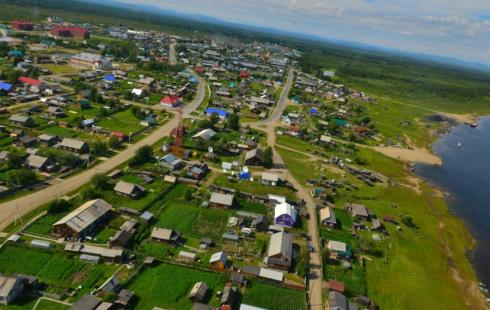 Составил руководитель творческого объединения «Мечтатели»Патраков А.Н.с.Саранпауль, 2016 год. «Дом творчества, спорта и туризма ждёт друзей!»(фанфары)Ведущий 1. – Внимание, внимание! «равняйсь – смирно» - звучит Гимн РФ посвящённый  к  открытию учебного года  «Центр «ПОИСК» и проведению спортивных соревнований «Веселые старты», приуроченных к Году Детства.(звучит гимн РФ)Ведущий 1.  – Открытие учебного года «Центр «ПОИСК» и проведение спортивных соревнований «Веселые старты», приуроченные к Году Детства объявляются открытыми.(фанфары)Ведущий 2:Здравствуйте, мальчишки и девчонки!Вы пришли к нам в первый раз.Все мы рады видеть вас.Не толпитесь у дверей,Проходите поскорей!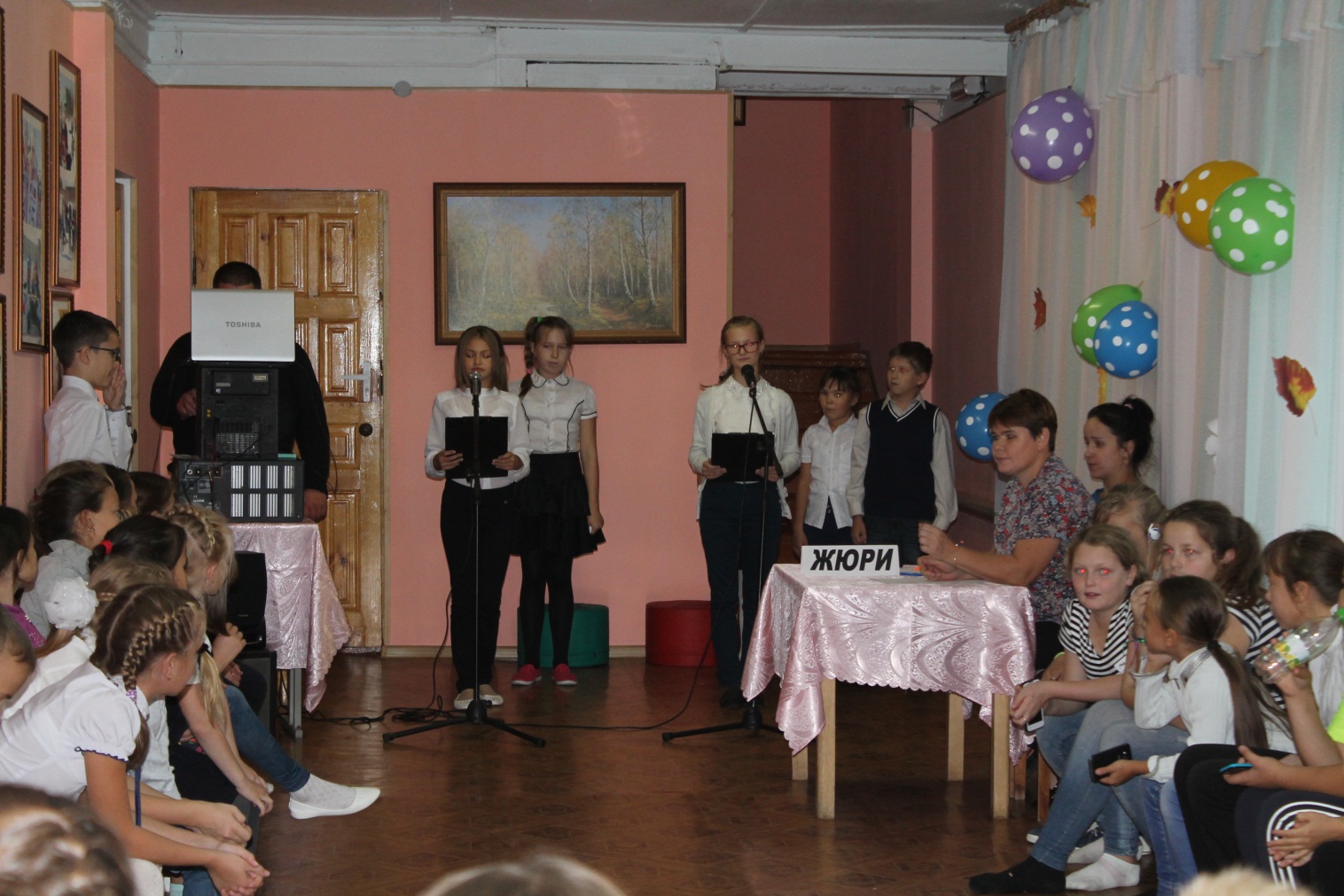 Ведущий 1:  Вот и начался учебный год! И сегодня мы открываем  двери в мир творчества, спорта и туризма.Реб 1:Наступил этот час,Двери настежь — для вас,Нам друзей принимать очень лестно.Приглашая в наш дом,Гостю — низкий поклонИ почетное самое место.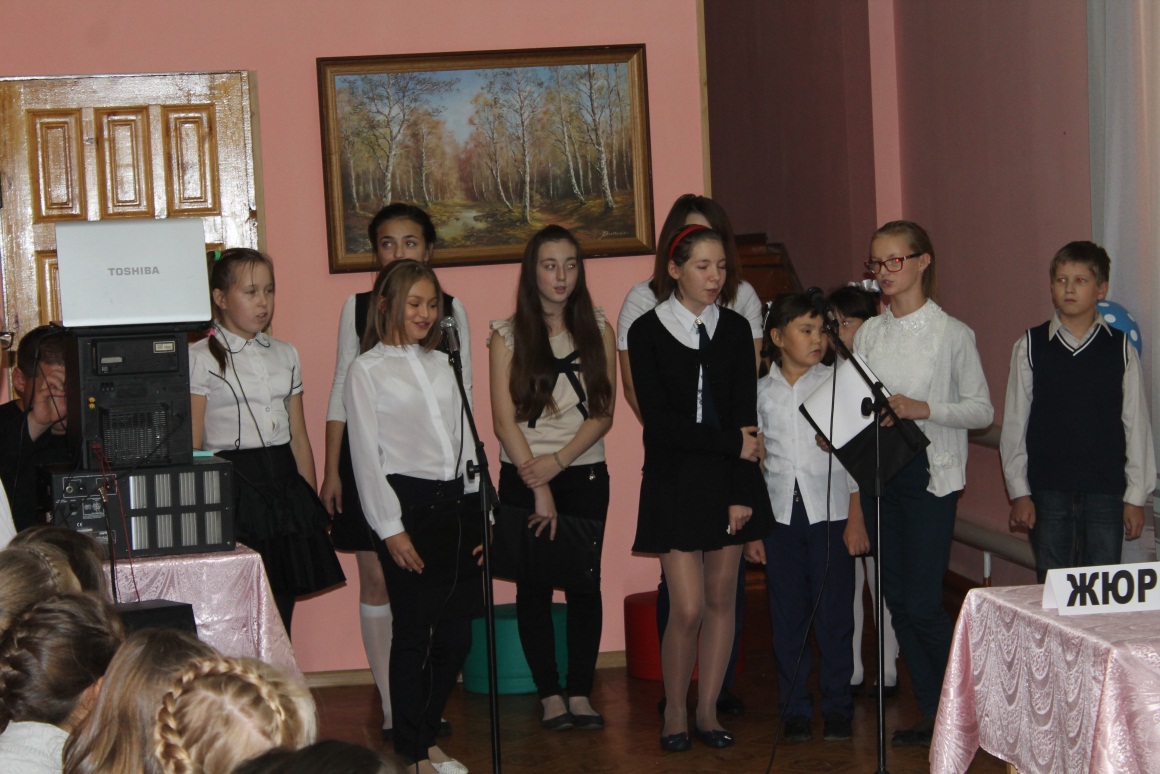 Реб: 2Заходите в наш дом.Вас согреем теплом,Доброй шуткой,Приветственной песней.Приглашая в наш дом,Гостю — низкий поклонИ почетное самое место.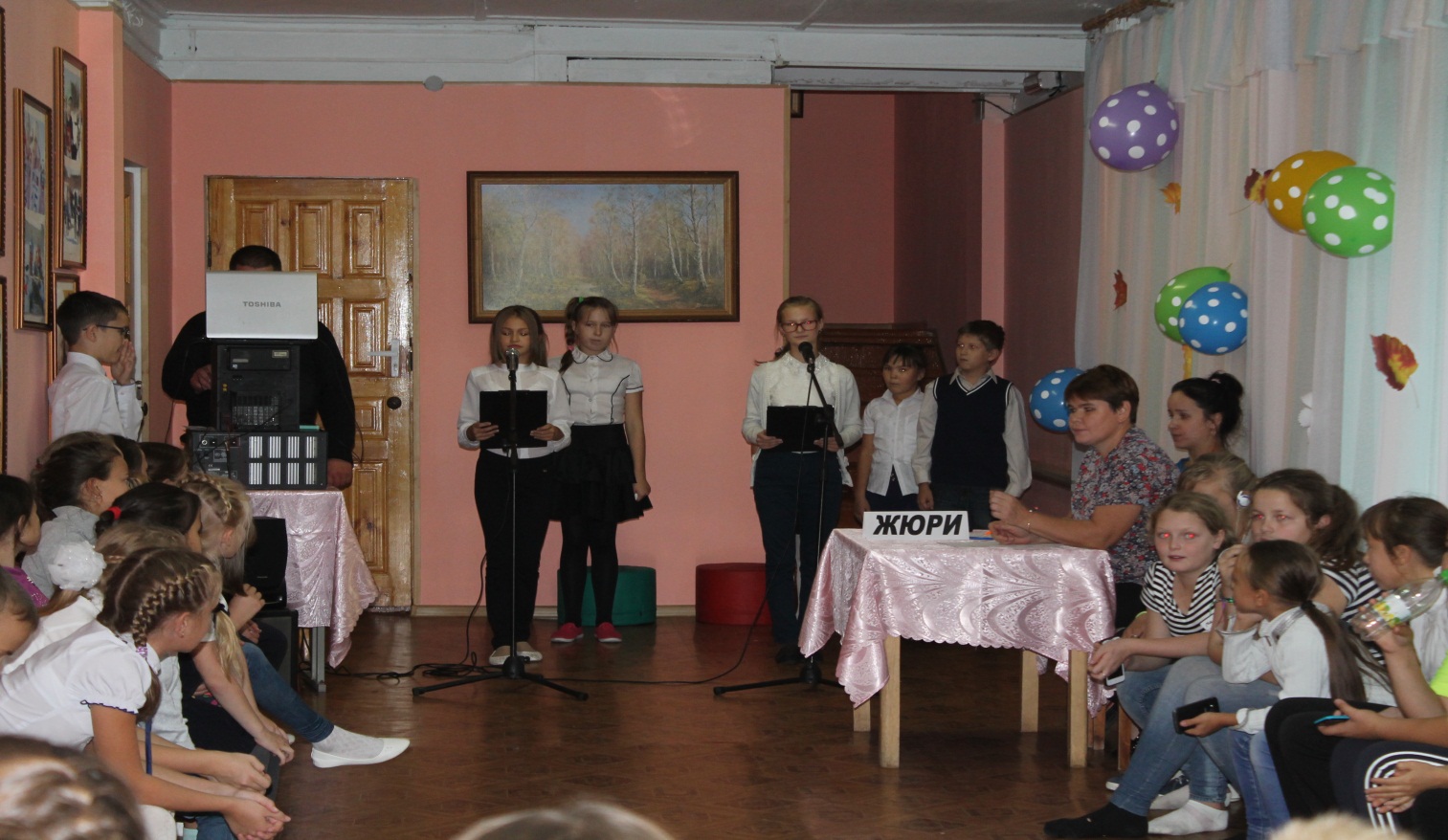 Ведущий 2:
Нас солнца луч смешит и дразнит. 
В поселке весело с утра. 
Сегодня наступает праздник, 
Ведь детство – лучшая пора. (песня «Детство – наше золотое»)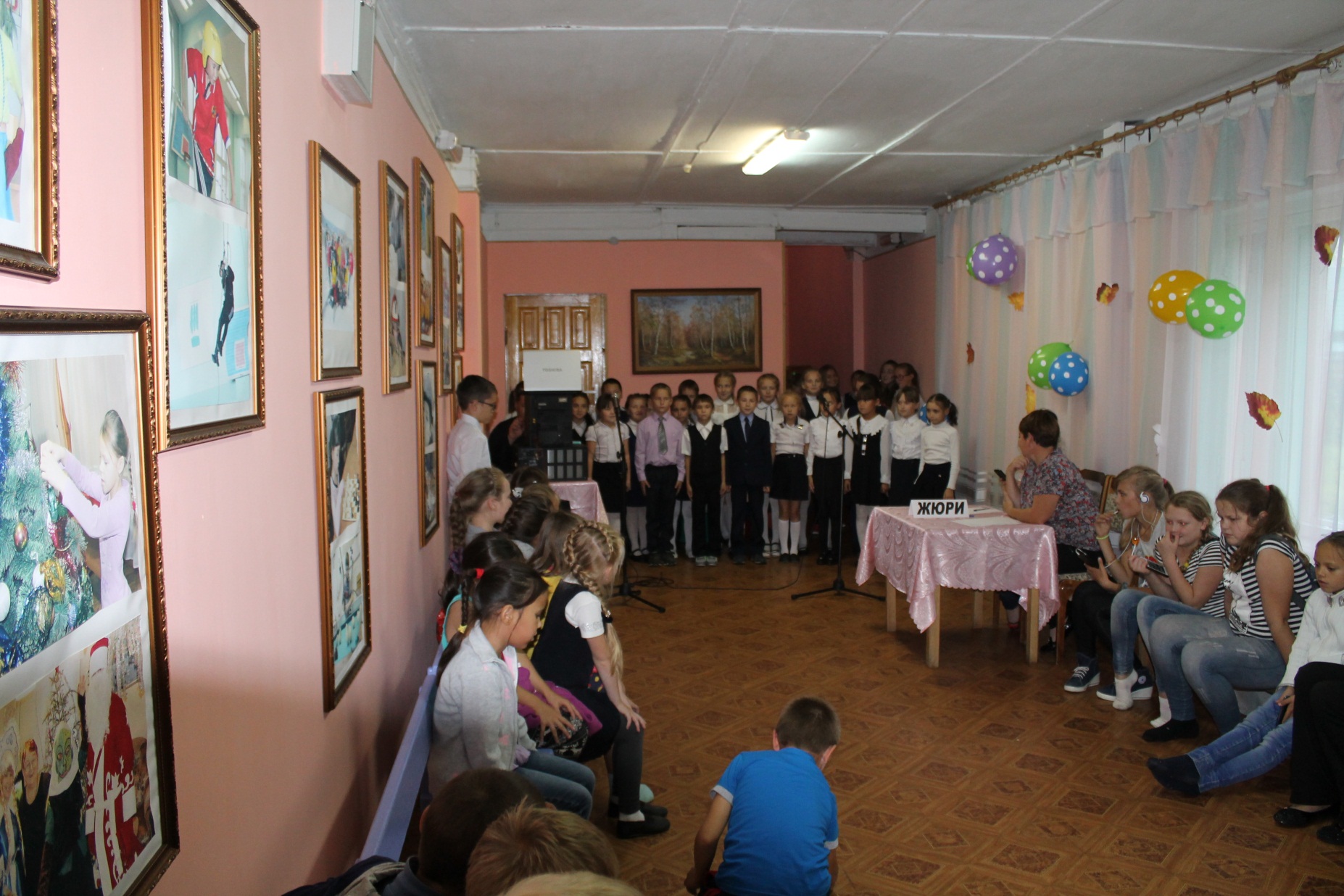 1.Детство – это волшебство, детство – это торжество,
2.Детство – радость без границ, счастье, солнце, пенье птиц,
3.Ребятишек голоса, песни, сказки, чудеса,
4.Ожидание успеха, дружба, школа, брызги смеха!
5.Детство каждому из нас выпадает только раз!Ведущий 1:  Уважаемые дети, родители, гости! Как только человек входит в наш дом, он становится его хозяином.Ведущий 2: Ведь наш дом — это ваш дом!Ведущий 1:  Обратите внимание - сколько шариков справа? Давайте посчитаем, какое количество красных шариков? (считают) _______объединений в нашем центре.Ведущий 2: (показывая связку шариков, расположенную слева). А сколько шаров слева…(считают)… столько педагогов работают в нашем центре сегодня, которыми руководит директор, Попова Альбина Васильевна. Слово предоставляется Альбине Васильевне.(выступление директора)Ведущий 1:
Нас солнца луч смешит и дразнит. 
В поселке весело с утра. 
Сегодня наступает праздник, 
Ведь детство – лучшая пора.Ведущий 2:   Это необыкновенный, удивительный дом, куда спешит детвора, чтобы других  посмотреть и себя показать, он крутится и вертится в ритме современной жизни, а двигают его неутомимые, творческие, любящие детей педагоги дополнительного образования. Ведущий 1:   Они помогают детям определиться, найти интересное дело, которое будет увлечением всей жизни, а возможно и их будущей профессией. Ведущий 2:   Многие мальчишки и девчонки каждый день находят здесь себе занятия по душе, они посещают многочисленные объединения и находят себе новых друзей.Ведущий 1:   Друзья – какое прекрасное слово!С друзьями учиться легче и отдыхать веселей!Ну, а  дружба начинается с улыбки!(песня «От  улыбки»)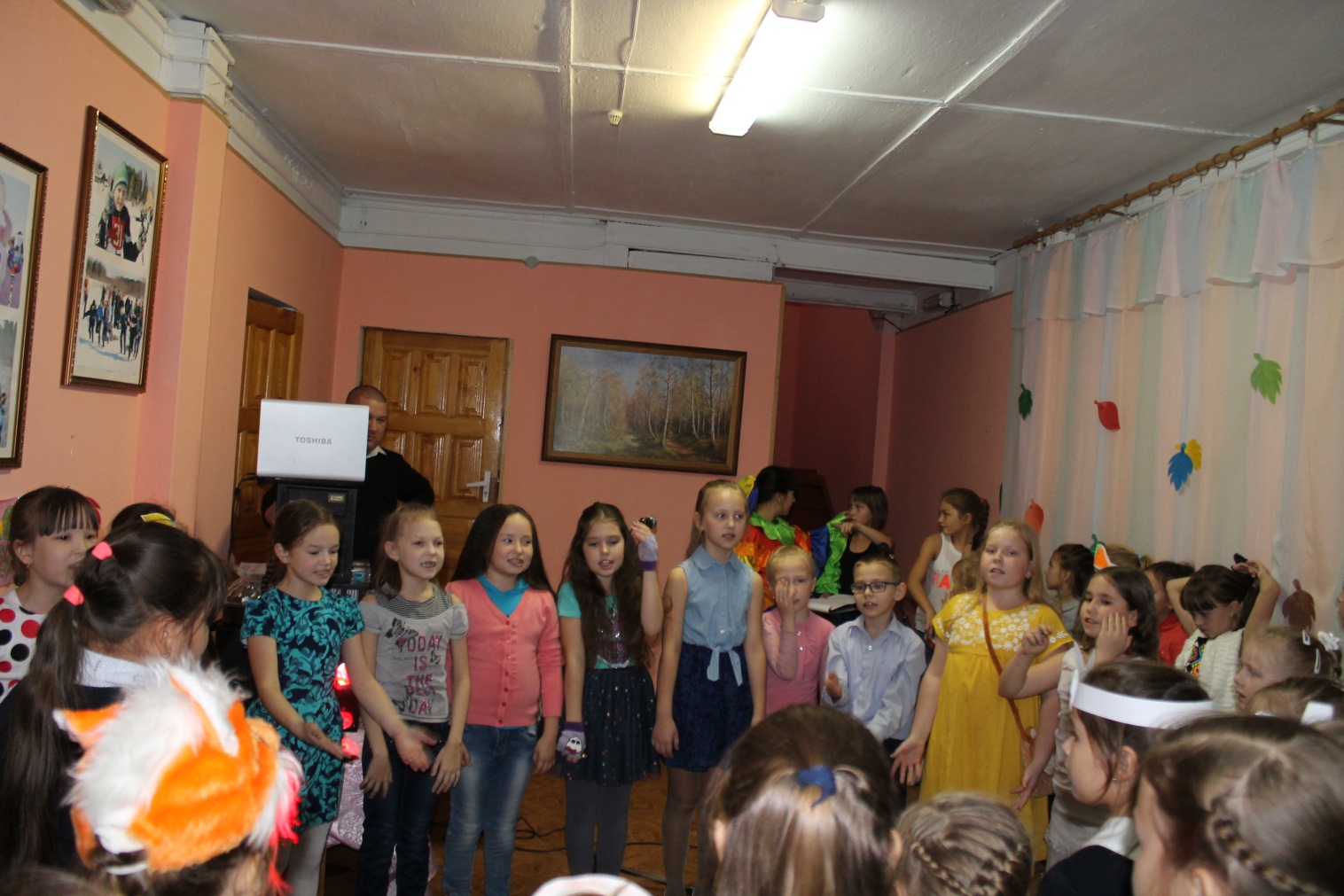 (фанфары)Ведущий 2: Внимание, внимание! Приглашаем всех девочек и мальчиков, а так же их родителей на спортивный праздник.(построение команд и гостей)Ведущий 1: Добрый день, дорогие ребята! Добрый день уважаемые взрослые! Приветствуем вас на спортивном празднике под девизом «О, Спорт! Ты - Мир!».Ведущий 1: Уважаемые участники, в ходе соревнований вам важно соблюдать следующие правила: 1.- уважать своих соперников;2.- оставаться скромными после победы;1.- достойно переносить поражения;2.- соблюдать правила игры.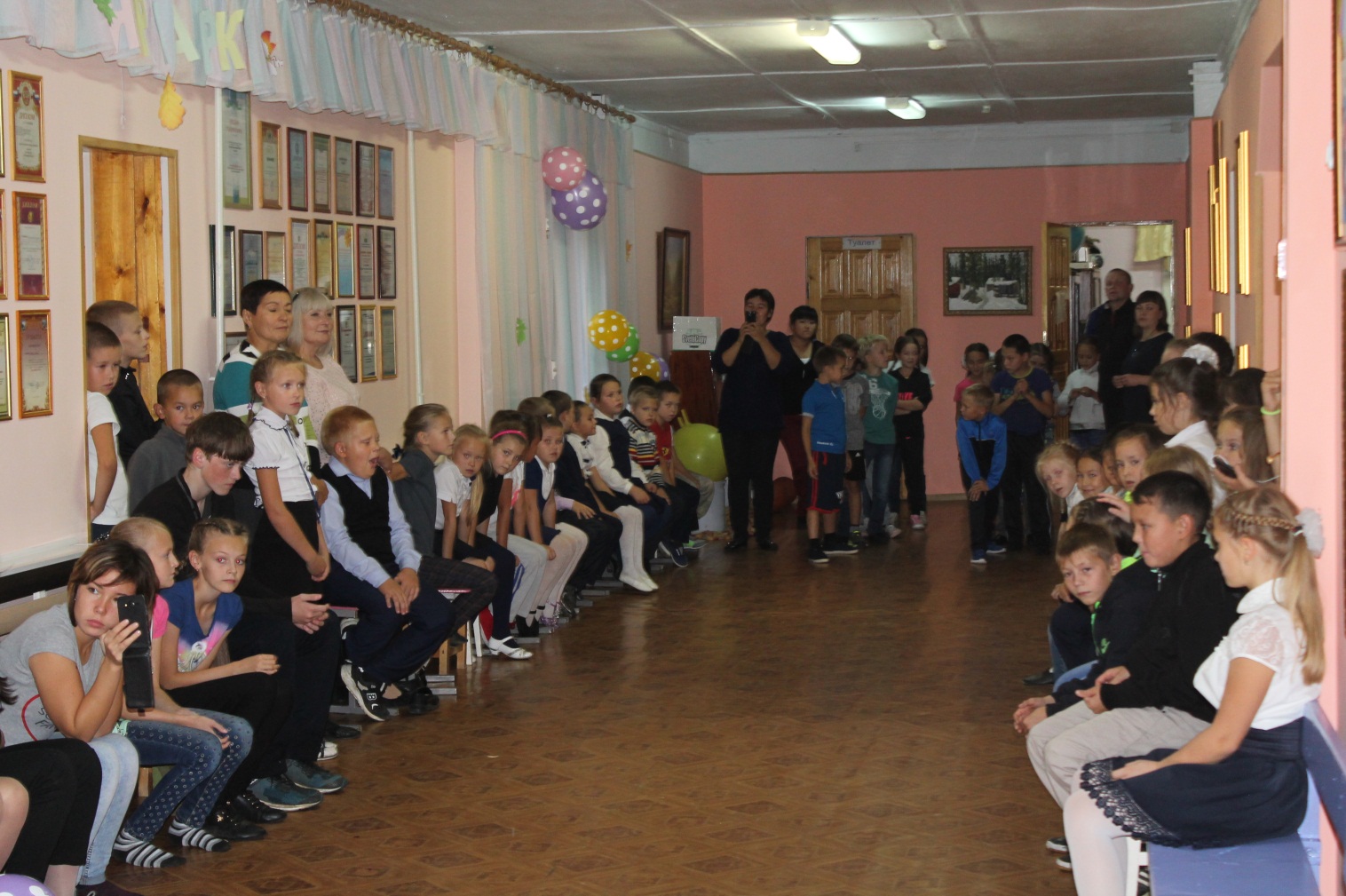 Ведущий 2: Сегодня результаты соревнований оценивает судейская коллегия.  (представление членов судейской коллегии).Ведущий 1: Итак, начинаем соревнования. Как говорится: "На старт, внимание!".Заниматься физкультурой полезно, веселой физкультурой – вдвойне.Ведущий 2: Предлагаю начать наш праздник с физической разминки.Участники встают в круг. Звучит музыка «Части тела». По показу ведущего выполняем движения.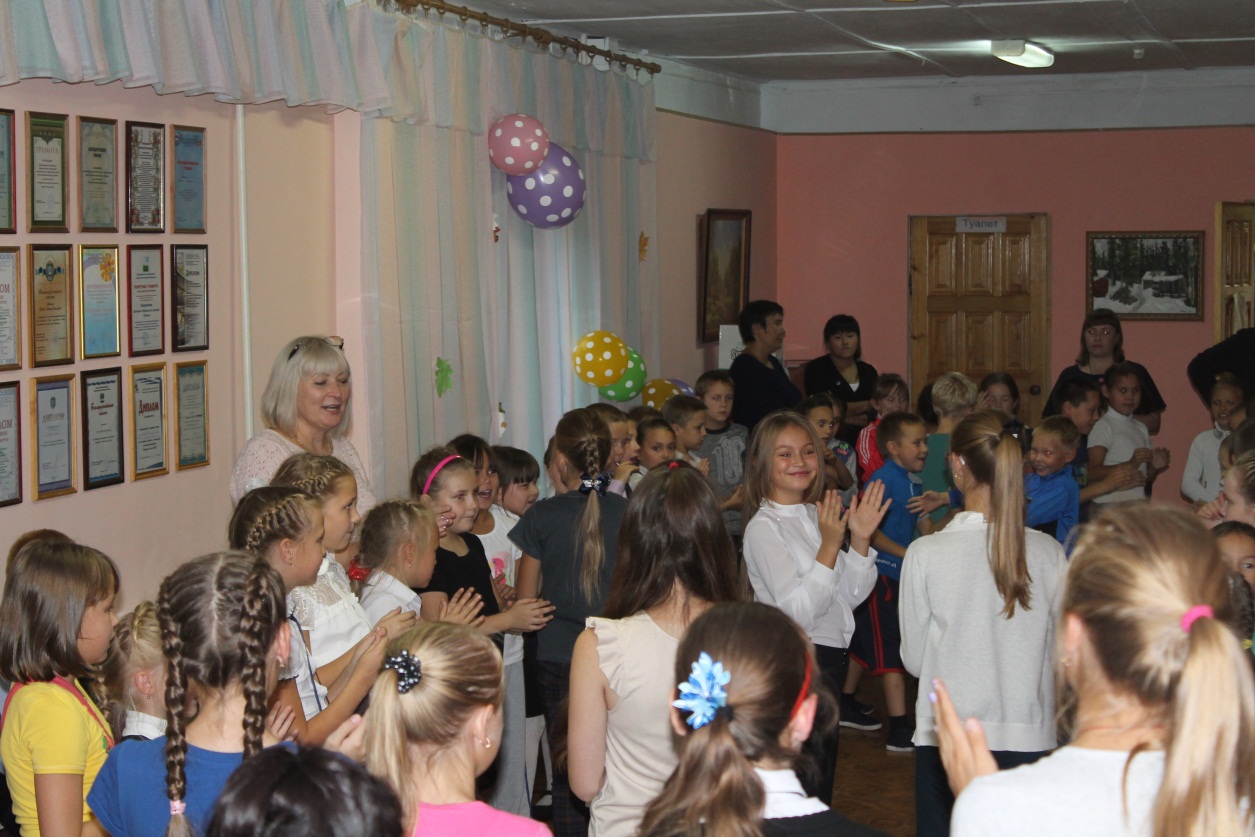 (танец)Ведущий 1: Объявляется 1 конкурс для команд. Первый конкурс: «Представление команд» Каждая команда представляет себя в любой творческой форме (название, девиз, танец)Команда 1 «                   » (хором)В мире нет рецепта лучше - будь со спортом не разлучен!Команда 2 «                » (хором)Спорт, друзья, нам очень нужен, мы со спортом крепко дружим!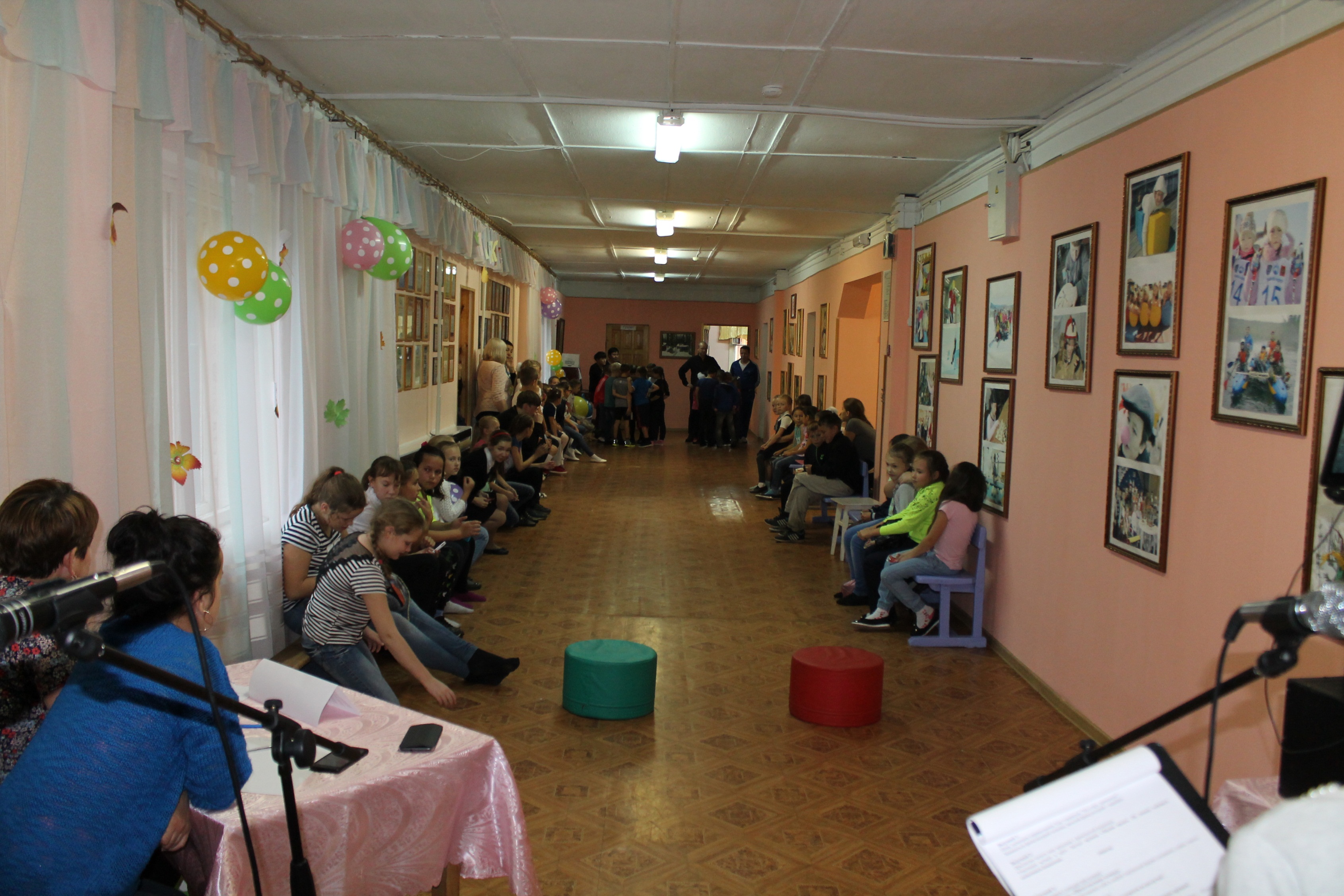 - Познакомились с командами, посмотрим на что же они способны… Пожелаем им успехов! 

Ведущий 2: Чтоб проворным стать атлетом,
Проведем мы эстафету.
Будем бегать быстро, дружно,
Победить всем очень нужно! Второй конкурс: «Палочки - выручалочки»У первого участника в руках две палочки – выручалочки, по команде он бежит до ориентира (обходит его), возвращается в команду, передаёт палочки следующему участнику. Если палочка упала штрафное очко или штраф 5 секунд.Ведущий 1: Пусть не сразу все дается,
Поработать вам придется!
Ждут вас обручи, мячи, 
Ловкость всем ты покажи! Третий конкурс: «Бег с мячом»Первый участник бежит с двумя мячами до первого обруча, кладет в обруч один мяч, бежит до второго обруча, кладет в обруч второй мяч. Обегает стойку, возвращается назад, передает эстафету следующему участнику, который бежит, собирает мячи, обегает стойку, возвращается назад, передает мячи следующему и т.д. Побеждает команда, первой пришедшая к финишу.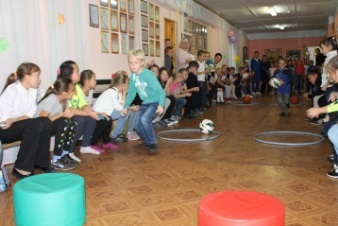 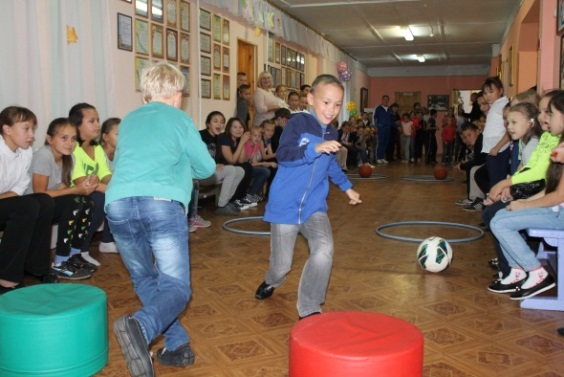 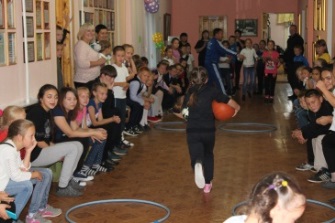 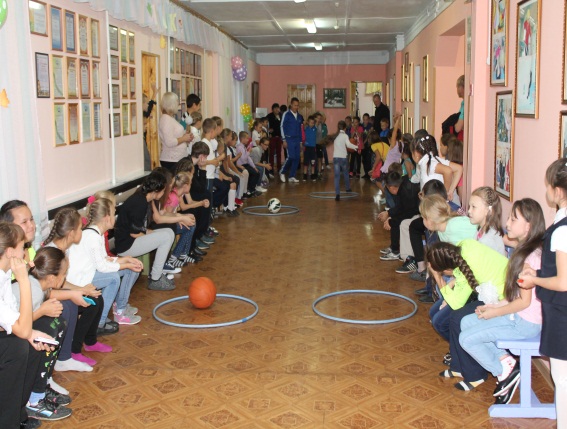 Четвёртый конкурс: «Лягушиные бега»У первых участников в руках один валенок. По команде, одевают валенок на ногу (любую), бегут до стойки (обегают её). Так же возвращаются в команду и передают эстафету следующему участнику.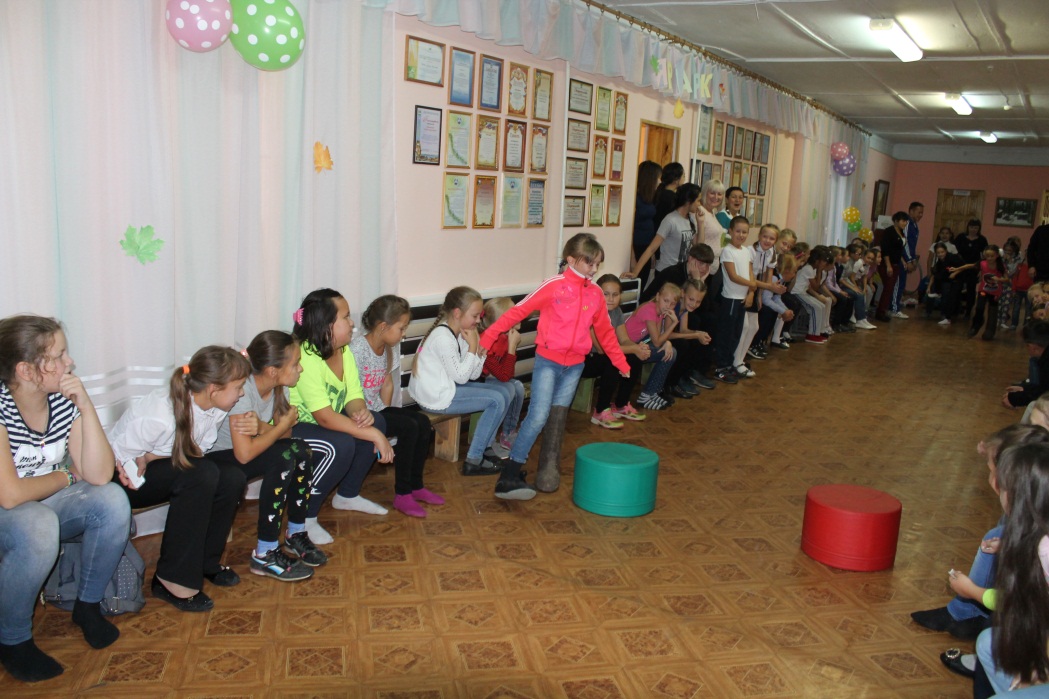 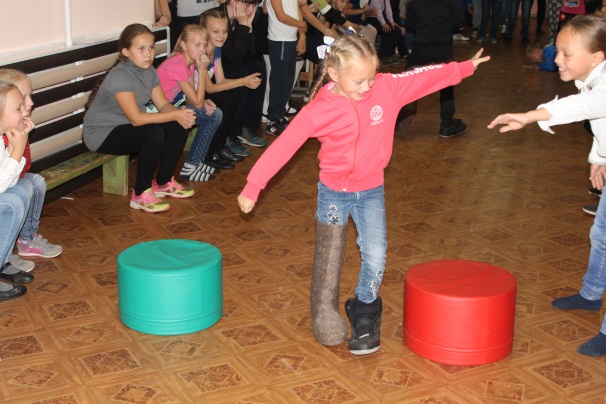 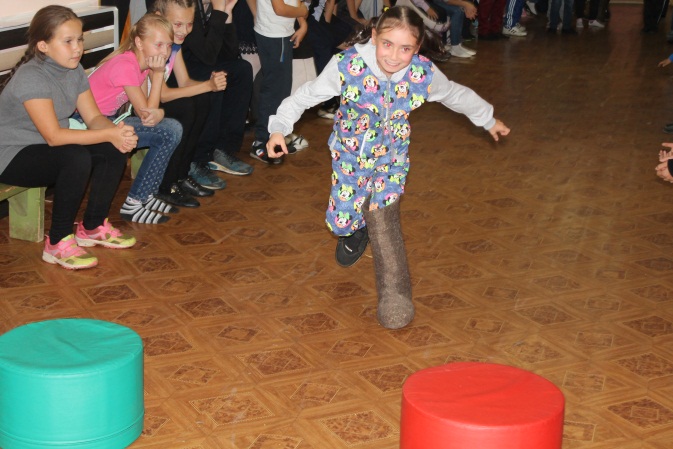 Ведущий 2: А теперь команды, отгадайте-ка загадки. Команды по очереди отгадывают загадки:Пятый конкурс: «Эрудит»Я за лето сил набралсяИ значительно подрос,Спортом много занимался,Пробежал легко я... (Кросс)Рядом идут по снежным горам,Быстрей помогают двигаться нам.С ними помощницы рядом шагают,Нас они тоже вперед продвигают. (Лыжи и лыжные палки)Соревнуемся в сноровке,Мяч кидаем, скачем ловко,Кувыркаемся при этом.Так проходят... (Эстафеты)Ноги в них быстры и ловки.То спортивные... (Кроссовки)Подтянуться мне непросто,Я же небольшого роста.Знает каждый ученик,Что подтянет нас... (Турник)Не похож я на коня,А седло есть у меня.Спицы есть, они, признаться,Для вязанья не годятся.Не будильник, не трамвай,А звоню я, то и знай. (Велосипед)Ведущий 1: Шестой конкурс: «Тоннель»Команды должны по одному проползти через тоннель, добегают до (обегают её) и обратно. Передают эстафету следующему участнику и т.д.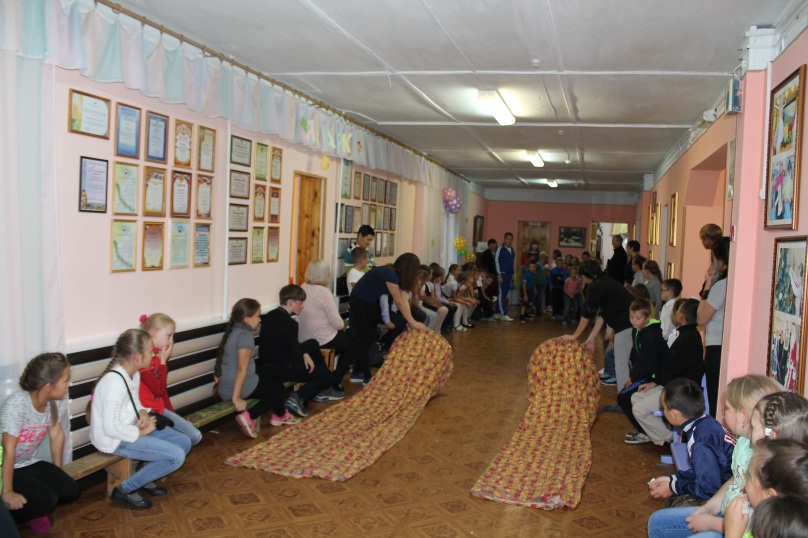 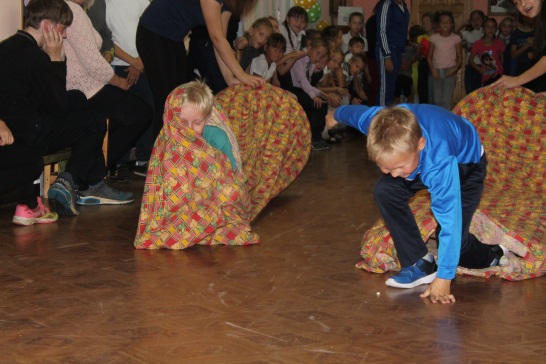 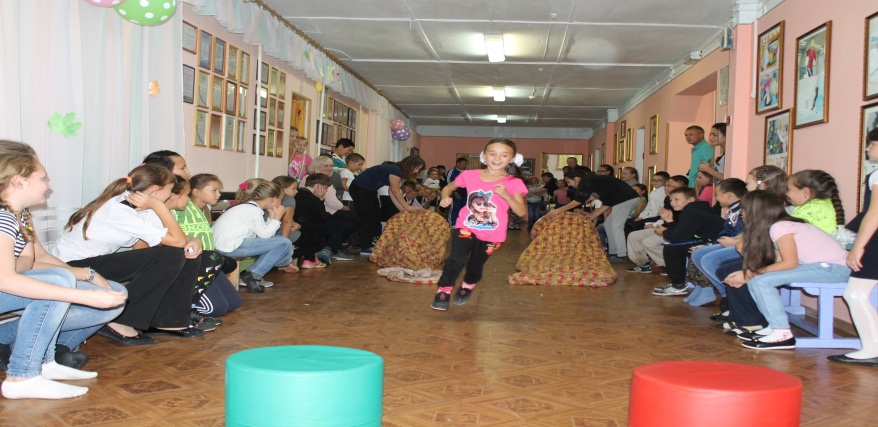 Ведущий 2: Взглянуть хотим мы поскорей,Чьи капитаны пошустрей.Седьмой конкурс: «Конкурс капитанов»Каждому капитану команды завязывают глаза. 
На полу разбросаны мячики. По команде капитаны в течение 20 секунд с завязанными глазами собирают мячики в корзинку. Побеждает участник, быстрее справившийся с заданием и собравший большее количество мячей.  Ведущий 1: В руки обруч мы берём,И тихонько мяч ведем.Ты катись, катись дружок, Точно прямо, а не вбок.Восьмой конкурс. «Перекати поле».Первый участник встаёт спиной вперёд в руках у него обруч, на полу лежит мяч. Идти вперед быстрым шагом и с помощью обруча катить мяч до стойки и обратно, затем передать эстафету следующему игроку и т.д. Ведущий 2: И вот подводим мы итоги,Какие б ни были они.Со спортом будем мы дружить,И нашей дружбой дорожить.И станем сильными тогда.Здоровыми, умелыми,И ловкими, и смелыми. Ведущий 1: Внимание. Жюри объявляет результаты соревнований и награждение команд.Ведущий 2: Вот и узнали мы победителей. Скажем спасибо жюри и зрителям. Командам желаем новых побед. Будьте здоровы, до новых встреч!Уч.1: Подходит к концу наша встреча со спортомИ с теми, кто дружит со спортом всю жизнь!С ним легче учится и лучше работать.Спорт – главный помощник для каждой семьи!Уч.2:Он всех награждает отличным здоровьемИ дружбу, любовь к самым близким дает.Зовет он в походы и даже на подвиг,Растить, делать, строить, учиться зовет!Уч.3:И каждый сегодня у нас победитель,Участие в празднике - главный итог.Ведущий 1:Вот и закончился наш праздник.Ведущие 2: Мы благодарим вас за то, что вы нашли время и пришли к нам. Мы знаем, что многие занимаются в объединениях дома культуры, музыкальной школы, а те, кто только решил прийти на занятия, чтобы научиться либо мастерить своими руками, шить, танцевать, петь, развить свою физическую силу, занимаясь в «Центр «Поиск», ждём вас. Ведущий 1:А родители могут пройти в методкабинет к Юлии Андреевне и получить информацию о приёме в то или иное объединение.Ведущие 2: Дорогие друзья! Сейчас вы можете посмотреть выставку наших кружковцев, познакомиться с создателями прекрасных поделок, изделий. Каждая из них уникальна. Залог успешной творческой деятельности кроется в стабильности этого коллектива, в умении ребят работать слаженно в одной команде.